Corsi a scelta/Elective Courses Laurea MagistraleOgni Corso di Laurea Magistrale ha due ambiti a scelta con insegnamenti da 6 cfu:per Integrated Product (IPD), Design della Comunicazione (COM), Design for the Fashion System (MOD), Design & Engineering (D&E) al 1° e 2° anno;per Interior and Spatial Design (INT), Product Service System Design (PSSD), Digital and Interaction Design (DID) al 2° anno.I due ambiti hanno la medesima offerta entro il CdLM, salvo DID dove uno dei due ambiti propone solo insegnamenti ICAR/13.Al momento dell’espressione delle 5 opzioni per ogni ambito, lo studente è chiamato a verificare l’orario per evitare possibili sovrapposizioni fra i corsi a scelta opzionati ed eventualmente gli insegnamenti curriculari previsti per la sezione di allocazione. Nel caso lo studente fosse nelle condizioni di inserire due corsi a scelta nel Piano di Studi (per cdLM con entrambi gli ambiti al 2° anno o in caso di anticipi), le 5 opzioni espresse in un Ambito non potranno essere reiterate nel secondo ambito.Nella tabella sotto riportata sono presentati i corsi a scelta con le informazioni fondamentali e i Corsi di Laurea Magistrale in cui sono inseriti. Oltre a queste informazioni è opportuno verificare le indicazioni dei singoli CdLM e i programmi (https://www.design.polimi.it/it/didattica/studiare-design/offerta-formativa-a-scelta)Legenda/Notes: Integrated Product – IPD Gruppo 1-1° anno / Gruppo 2-2° annoInterior and Spatial Design – INT Gruppo 1 e Gruppo 2-2° annoDesign della Comunicazione – COM Gruppo 1-1° anno / Gruppo 2-2° annoDesign for the Fashion System – MOD Gruppo 1-1° anno / Gruppo 2-2° annoProdutct Service System Design – PSSD Gruppo 1 e Gruppo 2-2° anno Design & Engineering – D&E Gruppo 1-1° anno / Gruppo 2-2° annoDigital and Interaction Design –DID1 (Gruppo 1-2° anno- corsi ICAR/13) DID2 (Gruppo 2-2° anno Settori misti)CORSI DI ALTRA SCUOLA (ORARIO GESTITO DA INGEGNERIA E ARCHITETTURA FANNO FEDE LE NUOVE INDICAZIONI DELLE ALTRE SCUOLE)Codice/CodeSettore ScientificoDisciplinare/ Scientific-Disciplinary SectorInsegnamento/CourseDocente/ProfessorSemestre/SemesterLingua/LanguageOfferto a/Offered to Numero programmato/Programmed NumberOrario/ScheduleIl Campus è specificato solo se diverso da Campus Bovisa-Durando050538ICAR/13CREATIVE CODINGMAURI1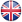 COM20 L + 25 LM (di cui 20 1 anno e 5 2 anno) + 5 LM Mathematical EngineeringMercoledì h 10-14054966ICAR/13DESIGN ALPINOFALERI e BONI1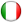 IPD;INT;COM;PSSD; DID225 Polimi + 5 IncomingMartedì h 15-19056434SECS-P/08DESIGN PER SERVIZI EVOLUTI+ 2 cfu integrativi agli studenti allocatiMONTELLA1IPD;INT;COM;MOD;PSSD; DID240 Polimi DesignMartedì h 15-19Nelle date sotto riportate lezione anche al mattino: 5/10 - 19/10 - 02/11 - 16/11056340ICAR/13DIGITAL TECHNOLOGIES AND SOCIETY COSTA/VARISCO1IPD; COM; PSSD; DID150 Polimi + 10 IncomingMartedì h 10-14053428ING-IND/35DIGITAL USER INNOVATIONLOPARCO1IPD;INT;COM;MOD;PSSD; DID250 Polimi Design + 10 IncomingMartedì h 10-14056352(056351 DID2)ICAR/13ERGONOMICS APPLIED TO THE DESIGN OF USABLE WEB PAGES AND APPSDADDA  1IPD;INT;COM;PSSD; DID160 Polimi Design Design +30 IncomingVenerdì h 10-14056347ICAR/13FASHION-TECHCASCIANI1IPD;MOD2ND year24 PolimiLezioni solo onlineLa docente comunicherà l’orario ad inizio settembre097808ICAR/13HISTORY OF DESIGNDELL’ACQUA1IPD;INT;COM;MOD;PSSD; D&E; DID240 Polimi Design + 20 IncomingMartedì h 10-14056344ICAR/13IMAGINATION DESIGNSCHIANCHI  1IPD;INT;COM;MOD;PSSD; DID155 Polimi Design + 5 IncomingMartedì h 15-19053519ICAR/13INCLUSIVE DESIGNGRILLO1IPD;INT;COM;MOD;PSSD; DID145 Polimi Design + 5 IncomingMartedì h 15-19056463ICAR/13LITERATURE REVIEW AND SCIENTIFIC WRITINGTRAPANI1IPD;INT;COM;MOD;PSSD; D&E; DID220 Polimi Design + 10 IncomingMartedì h 9.15-13.15Lezioni solo online056445ICAR/13LONGEVITÀ E INNOVAZIONE RESPONSABILESAMORE’1PRO;INT;COM;MOD; PSSD; DID250L+50LM Polimi Design+10 IncomingGiovedì h 9.15-13.15053529ICAR/16LUCE E CITTA’RAVELLI  1IPD;INT;COM;PSSD; DID250 Polimi Design + 10 IncomingVenerdì h 10-14Lezioni solo online053526ICAR/13LUCE E COLORE TRA ARTE E DESIGNGELLINI1IPD;INT;COM;MOD;PSSD; DID250 Polimi Design Design + 10 IncomingMartedì h 15-19056872ING-IND/15METODI DI RAPPRESENTAZIONE PARAMETRICAGATTI/BERTOLA1IPD;INT;COM;MOD;PSSD; D&E; DID240 Polimi Design + 10 IncomingMartedì h 10-14056343ICAR/13TESTO FILMICO E MONDI NARRATIVIBELLAVITA  1IPD;INT;COM;MOD;PSSD; DID270 Polimi Design + 5 IncomingMartedì h 10-14 055141SPS/08TREND FORECASTING AND STRATEGICCHROMETZKA1IPD;INT;COM;PSSD; DID240 Polimi Design + 40 IncomingMartedì 10-14 Per gli insegnamenti a scelta di 2° semestre si intende una didattica in presenza previa verifica delle condizioni sanitariaNel caso l’emergenza sanitaria dovesse protrarsi si renderà necessaria l’adozione di una erogazione parzialmente o totalmente online.Per gli insegnamenti a scelta di 2° semestre si intende una didattica in presenza previa verifica delle condizioni sanitariaNel caso l’emergenza sanitaria dovesse protrarsi si renderà necessaria l’adozione di una erogazione parzialmente o totalmente online.Per gli insegnamenti a scelta di 2° semestre si intende una didattica in presenza previa verifica delle condizioni sanitariaNel caso l’emergenza sanitaria dovesse protrarsi si renderà necessaria l’adozione di una erogazione parzialmente o totalmente online.Per gli insegnamenti a scelta di 2° semestre si intende una didattica in presenza previa verifica delle condizioni sanitariaNel caso l’emergenza sanitaria dovesse protrarsi si renderà necessaria l’adozione di una erogazione parzialmente o totalmente online.Per gli insegnamenti a scelta di 2° semestre si intende una didattica in presenza previa verifica delle condizioni sanitariaNel caso l’emergenza sanitaria dovesse protrarsi si renderà necessaria l’adozione di una erogazione parzialmente o totalmente online.Per gli insegnamenti a scelta di 2° semestre si intende una didattica in presenza previa verifica delle condizioni sanitariaNel caso l’emergenza sanitaria dovesse protrarsi si renderà necessaria l’adozione di una erogazione parzialmente o totalmente online.Per gli insegnamenti a scelta di 2° semestre si intende una didattica in presenza previa verifica delle condizioni sanitariaNel caso l’emergenza sanitaria dovesse protrarsi si renderà necessaria l’adozione di una erogazione parzialmente o totalmente online.Per gli insegnamenti a scelta di 2° semestre si intende una didattica in presenza previa verifica delle condizioni sanitariaNel caso l’emergenza sanitaria dovesse protrarsi si renderà necessaria l’adozione di una erogazione parzialmente o totalmente online.Per gli insegnamenti a scelta di 2° semestre si intende una didattica in presenza previa verifica delle condizioni sanitariaNel caso l’emergenza sanitaria dovesse protrarsi si renderà necessaria l’adozione di una erogazione parzialmente o totalmente online.053430L-ART/03ART DIRECTION & COPYWRITING - SENTIMENTO E COMUNICAZIONE NELL'ERA DELLA POST-PUBBLICITÀCICCOGNANI2IPD;INT;COM;PSSD; DID2100 Polimi Design + 25 IncomingMercoledì h 9:15-13:15054607L-ART/03ARTE CONTEMPORANEA E SPAZIMAZZANTI2IPD; COM;MOD;PSSD; DID2. Per INT insegnamento curriculare opzionale a Contemporary Interiors40 Polimi LM INTERIOR, 15L+15LM + 5 IncomingMercoledì h 14:15-18:15057390ICAR/13BRAND IDENTITY PROCESSDE ANGELI2IPD; INT; COM; MOD; PSSD; DID130 Polimi Design + 10 IncomingMartedì h 14:15-18:15053481ICAR/13CULTURA DEL PROGETTO PER IL DESIGN DEGLI EVENTIFOIS2IPD;INT;COM;MOD;PSSD; DID290 Polimi Design + 30 IncomingMartedì h 14:15-18:15051998ICAR/13
ING-INF/05DESIGN AND ROBOTICSBONARINI – ROMERO2IPD;INT;COM;MOD;PSSD; D&E; DID220 Polimi DesignDidattica intensiva presso Laboratorio strumentale29/03/2022 
h 9:15-18:15Tutti i martedi' dal 26/4 al 17/5 
h 9:15-18:1531/5 h 9:15-13:15053431ICAR/13DESIGN DELLA COMUNICAZIONE E CULTURE DI GENEREBUCCHETTI2IPD;INT;COM;MOD;PSSD; DID250 Polimi Design + 5 IncomingMartedì h 9:15-13:15053433ICAR/13DESIGN THE COMPLEXITYBRUNO A.2IPD;INT50 Polimi Design + 20 IncomingMartedì h 9:15-13:15056524ICAR/13DESIGN RESEARCH PLANNINGSAIKALY2IPD;INT;COM;MOD;PSSD; D&E; DID220 Polimi Design + 10 IncomingModalità intensiva 6-10 giugno h 9:15-18:15053434ICAR/13DIGITAL STRATEGYSORMANI2IPD;INT;COM;MOD;PSSD; DID130 L + 30 LMMartedì h 9:15-13:15053611M-PSI/01EFFECTIVE RELATIONSHIPS II - IMIPROVE YOUR NTS (NON-TECHNICAL-SKIILS)ARRIGONI2IPD;INT;COM;MOD;PSSD; DID275 Polimi Design + 5 IncomingMartedì h 9:15-13:15055186ICAR/13FONDAMENTI DI INVERSIONE CONCETTUALEMUSANTE2IPD;INT;COM;MOD;PSSD; DID275 Polimi Design + 5 IncomingMartedì h 9:15-13:15056874ING-INF/01FUNDAMENTALS OF ELECTRONICS FOR DESIGNNATALI2IPD; D&E; DID230 Polimi Design + 10 IncomingMartedì h 14:15-18:15053734ICAR/13HEALTH_BEAUTY NEW GENERATIONTURINETTO-CAVEZZALI2IPD; INT;COM;MOD;PSSD; DID220 Polimi Design + 2 IncomingGiovedì h 14:15-18:15091909ING-IND/14IL METODO DEGLI ELEMENTI FINITI PER L ‘ANALISI DEI PRODOTTI INDUSTRIALIMICCOLI2IPD;INT;COM;PSSD; D&E; DID240 Polimi Design +5 IncomingMartedì h 14:15-18:15056016ICAR/13INTERNATIONAL WORKSHOPSRINIVASAN2D&E45 Polimi Design + 5 IncomingSETTIMANA WORKSHOP6-10 giugno h 9:15-18:15056464ICAR/13INTRODUCTION TO DESIGN RESEARCHPIZZOCARO2IPD;INT;COM;MOD;PSSD; D&E; DID220 Polimi Design + 10 IncomingMartedì h 9:15-13:15056368IUS/04ISTITUZIONI DI DIRITTO D’AUTOREROSITANI SUCKER  2IPD;INT;COM;MOD;PSSD; DID255 Polimi + 5 IncomingMartedì h 14:15-18:15056443ICAR/13ITALIAN DESIGN WAY: AN INTRODUCTIONASTORI2IPD;INT;COM;MOD;PSSD; DID25 L+5 LM + 10 Incoming + 30 BIFT/GoenkaGiovedì h 9:15-13:15053436ING-IND/35LEADERSHIP AND INNOVATIONBUGANZA2PSSD5 Polimi DesignLunedì pomeriggioMartedì mattinaOrario Ingegneria056442ICAR/13LIFE STYLE AND FASHIONDELL’ACQUA 2IPD;INT;COM;MOD;PSSD; DID25 L+5 LM + 10 Incoming + 30 BIFT/GoenkaMercoledì h 9:15-13:15055105ICAR/15LECTURE – LANDSCAPECOLOMBO R.2IPD, COM, MOD, DID2, PSSD, INT75 Polimi Design + 5 IncomingMartedì h 9:15-13:15054977ICAR/13LICENSING E BRAND EXTENSIONTURINETTO/BELTRAMI2IPD;INT;COM;MOD;PSSD; DID260 L COM + 40 LM Polimi DesignMartedì h 9:15-13:15057178ING-IND/14METHODS FOR ENGINEERING DESIGNGUAGLIANO2IPD;INT;COM;MOD;PSSD; D&E; DID240 Polimi Design +5 IncomingMartedì h 9:15-13:15053477ING-IND/22NANOTECNOLOGIE E MATERIALI FUNZIONALI PER IL DESIGNDEL CURTO2IPD;INT;COM;MOD;PSSD; D&E; DID255 Polimi Design + 5 IncomingMartedì h 9:15-13:15096777ING-IND/15REVERSE MODELINGMICOLI2IPD;INT;COM;MOD;PSSD; D&E; DID255 Polimi Design + 5 Incoming Martedì h 9:15-13:15053439ICAR/13SYSTEM DESIGN FOR SUSTAINABILITYVEZZOLI2IPD;INT;COM;MOD;PSSD; DID140 polimi + 20 IncomingMartedì h 14:15-18:15054813MAT/08SHAPES AND ALGORITHMS: COMPUTATIONAL TOOLS FOR GENERATIVE DESIGNSCOTTI2IPD;INT;COM;MOD;PSSD; DID255 Polimi Design +5 IncomingMartedì h 9:15-13:15050476ICAR/13TECHNOLOGIES FOR THE FASHION PRODUCTRUBERTELLI2MOD30 Polimi Design +FITMartedì h 14:15-18:15056440ICAR/16TEMPORARY EXHIBITION DESIGNMORGANTI2IPD;INT;COM;MOD;PSSD; DID25 L+5 LM + 10 Incoming + 30 BIFT/GoenkaGiovedì h 14:15-18:15053440ICAR/13TEMPORARY URBAN SOLUTIONSGALLUZZO2IPD;INT;COM;MOD;PSSD; DID140 Polimi Design + 20 IncomingDidattica intensiva martedì h 9:15-18:15 nelle seguenti date: 26 Aprile, 3, 10, 17, 24, 31 Maggio054579ING-IND/15VIRTUAL AND PHISICAL PROTOTYPINGBORDEGONI2IPD;INT;COM;MOD;PSSD; D&E20 Polimi DesignMartedì h 9:15-13:15Codice/CodeSettore ScientificoDisciplinare/ Scientific-Disciplinary SectorInsegnamento/CourseDocente/ProfessorSemestre/SemesterLingua/LanguageOfferto a/Offered to Numero programmato/Programmed NumberNumero programmato/Programmed NumberNumero programmato/Programmed NumberOrario/ScheduleIl Campus è specificato solo se diverso da Campus Bovisa-Durando099929(Codice Altra Scuola 055857)ING-IND/16ADDITIVE MANUFACTURINGCOLOSIMO1D&ED&E20 Polimi DesignLunedì/Mercoledì 15.15-17.15Martedì/Giovedì 8.15-10.15Aula assegnata da Ingegneria –Campus La MasaLunedì/Mercoledì 15.15-17.15Martedì/Giovedì 8.15-10.15Aula assegnata da Ingegneria –Campus La Masa052216(Codice Altra Scuola097685)ING-INF/05ADVANCED USER INTERFACESGARZOTTO1COM, DID2, D&ECOM, DID2, D&ENessun limiteLunedì 13.15-16.15Mercoledì 10.15-13.15Campus Milano Città StudiLunedì 13.15-16.15Mercoledì 10.15-13.15Campus Milano Città Studi050817(Codice Altra Scuola 052911)SECS-S/01APPLIED STATISTICSSECCHI1IPD;INT;COM; PSSD; DID2IPD;INT;COM; PSSD; DID250 Polimi DesignMartedì 16.15-18.15Venerdì 10.15-12.15Campus La MasaMartedì 16.15-18.15Venerdì 10.15-12.15Campus La Masa053669(Codice Altra Scuola 094743)ING-INF/05DATA MANAGEMENT FOR THE WEBCERI1COM; MOD; DID2COM; MOD; DID2NESSUN LIMITEMartedì 11.15-13.15Venerdì 16.15-19.15 Campus Milano Città StudiMartedì 11.15-13.15Venerdì 16.15-19.15 Campus Milano Città Studi056370(Codice Altra Scuola 053315) M-FIL/04FONDAMENTI DI ESTETICACHIODO SIMONA1IPD;INT;MOD; DID2IPD;INT;MOD; DID25 Polimi DesignMartedì 10.15-13.15BLENDEDCampus Milano Città StudiMartedì 10.15-13.15BLENDEDCampus Milano Città Studi056546(Codice Altra Scuola 056512)ING-IND/17ING-IND/35HIGH-END AND LUXURY INDUSTRIES MANAGEMENTBRUN1IPD; INT;COM;MOD;PSSD; DID2IPD; INT;COM;MOD;PSSD; DID210 Polimi DesignMartedì in presenza 10.15-12.15Mercoledì Online 18,15-20,15Ingegneria –Campus La MasaMartedì in presenza 10.15-12.15Mercoledì Online 18,15-20,15Ingegneria –Campus La Masa056371 (Altra Scuola 056502) M-FIL/02PHILOSOPHY OF SCIENCE AND TECHNOLOGYVALENTE GIOVANNI1DID2DID25 Polimi DesignVenerdì 14.15-18.15Campus Milano Città StudiVenerdì 14.15-18.15Campus Milano Città Studi098628056371 (Altra Scuola 097323)ING-IND/17QUALITY MANAGEMENTBRUN1IPD;INT;COM;PSSD; DID2IPD;INT;COM;PSSD; DID2Nessun limiteVenerdì 14.15-18.15Campus La MasaVenerdì 14.15-18.15Campus La Masa056372 (Altra Scuola 051829)SPS/07 SOCIOLOGY OF CONTEMPORARY CITIESARLOTTI MARCO1INT;COM;PSSD; DID2INT;COM;PSSD; DID25 Polimi DesignMartedì 16.15-20.15BLENDEDCampus Milano Città StudiMartedì 16.15-20.15BLENDEDCampus Milano Città Studi096736(Altra Scuola 089175)ING-INF/05VIDEOGAMES DESIGN AND PROGRAMMINGLANZI1IPD;INT;COM;MOD;PSSD; DID2IPD;INT;COM;MOD;PSSD; DID220 Polimi DesignMartedì intera giornataBLENDEDCampus Milano Città StudiMartedì intera giornataBLENDEDCampus Milano Città Studi056373 (Altra Scuola 052582) M-PED/03COMMUNICATION AND ARGUMENTATIONDI BLAS NICOLETTA2INT; PSSD; DID2INT; PSSD; DID25 Polimi DesignLunedì mattina Campus BovisaLunedì mattina Campus Bovisa053670(Altra Scuola 090958)ING-INF/05COMPUTER GRAPHICSGRIBAUDO2IPD;INT;COM;MOD;PSSD; DID2IPD;INT;COM;MOD;PSSD; DID2Nessun limiteLunedì 12.15-14.15Mercoledì14.5-16.15Aula assegnata da Ingegneria – Campus Città StudiLunedì 12.15-14.15Mercoledì14.5-16.15Aula assegnata da Ingegneria – Campus Città Studi056374 (Altra Scuola) 053264 L-ART/06CREATIVITY AND ARCHITECTURE IN THE MOVIESCORSINI BARTOLOMEO2INTINT5 Polimi DesignLunedì mattina a Piacenza Campus PiacenzaLunedì mattina a Piacenza Campus Piacenza056375 (Altra Scuola 054902) SECS-P/06ECONOMIA DELLA CREATIVITÀ, CULTURA E INNOVAZIONEFRATESI UGO2IPD;INT;MOD; DID2IPD;INT;MOD; DID25 Polimi DesignMartedì mattina Campus Milano Città StudiMartedì mattina Campus Milano Città Studi056369 (Codice Altra Scuola 097748) ING-IND/35ETICA DIGITALEMAGGIOLINI PIERCARLO2IPD;INT;COM;MOD; PSSD; DID2IPD;INT;COM;MOD; PSSD; DID210 Polimi DesignGiovedì pomeriggio Campus BovisaGiovedì pomeriggio Campus Bovisa056376 (Altra Scuola 052581) M-FIL/02ETHICS FOR TECHNOLOGYCHIFFI DANIELE2IPD;INT;MOD; PSSD; DID2IPD;INT;MOD; PSSD; DID25 Polimi DesignLunedì pomeriggio Campus BovisaLunedì pomeriggio Campus Bovisa056380 (Codice Altra Scuola 054574) M-FIL/04FILOSOFIA DELLA CONOSCENZACHIODO SIMONA2IPD;INT;COM;MOD; DID2IPD;INT;COM;MOD; DID25 Polimi DesignMartedì mattina Campus Milano Città StudiMartedì mattina Campus Milano Città Studi053671(Altra Scuola 089318)ING-INF/05HYPERMEDIA APPLICATIONS (WEB AND MULTIMEDIA)GARZOTTO2IPD; COM, DID2, PSSD, INTIPD; COM, DID2, PSSD, INTNessun limiteMercoledì 10.15-12.15Giovedì 8.15-10.15Aula assegnata da Ingegneria – Campus Città StudiMercoledì 10.15-12.15Giovedì 8.15-10.15Aula assegnata da Ingegneria – Campus Città Studi050545(Altra Scuola 054446)ING-INF/05MULTIDISCIPLINARY PROJECTCREMONESI2IPD;INT;COM;MOD;PSSD; DID2IPD;INT;COM;MOD;PSSD; DID240 Polimi DesignMartedì pomeriggioAula assegnata da Ingegneria – Campus Città StudiMartedì pomeriggioAula assegnata da Ingegneria – Campus Città Studi056377 (Altra Scuola 052585) ING-INF/05PERSONALITÀ, TEAM BUILDING, LEADERSHIPSBATTELLA2INT; MOD; DID2INT; MOD; DID25 Polimi DesignLunedì pomeriggio Campus Milano Città StudiLunedì pomeriggio Campus Milano Città Studi